Wildcare Inc. – Board of Management meeting							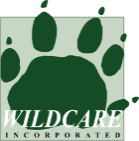 Minutes Wednesday 12 April 2017, 11.00am				Green Room, Level 2, 134 Macquarie St HobartDirectors present: Peter Williams, (PW; Elected Co-Chair and Chair of meeting), Sally Salier (SS; immediate past co-chair) Suzanne Crowley (SC; Secretary and minute taker), Dave Harris (DH), Kate Mooney (KM), Stan Matuszek (SM), Bob Tyson (BT), Rosemary Gales (RG), John Duggin (JD), Sally Simco (SS), Erika Shankley (ES).Apologies: Andrew Smith (AS; Appointed Co-Chair), Robert Dyson (RD; Treasurer),#Agenda ItemRaised byContext/ExplanationMotion/Proposed ActionOutcome/Required Action1WelcomePWPW acknowledged the traditional owners. Peter welcomed everyone to the meeting and introduced himself as the new co-chair, and Kate Mooney legal advisor.2Declarations of conflict of interestPWThe following Directors declared a conflict of interest regarding the Internal Grant applications:PW Friends of Bruny Island Quarantine StationPW absented himself from the meeting discussion on the small grant proposal relating to Bruny Island Quarantine Station3Minutes of previous meeting: 9.12.16Minutes of special board meeting 17.2.17SSItem 8.2 Wild Times is only issued 3 times a year. It should read that the budget be reduced to $13,500.00 not the number of issuesAmend minutes as identified.M: PWS: JDAccept the minutes as amendedM: JDS: SM#Agenda ItemRaised byContext/ExplanationMotion/Proposed ActionOutcome/Required Action4Out of session outcomesDiscussion on small grants decisions.Motion: If applications are contentious they come before a full meeting of the board.M:  PWS:  SSimco5Other business arising from minutes6Board  to present their views on priorities for Wildcare in 2017Discussion on future direction of Wildcare.Common themes that emerged included:Statutory obligationsSupport for branchesResourcingGood new storiesSuccession planningCompetition for sponsorsBeing relevant to membershipCommon themes were identified7Welcome to Jason Jacobi & Simon WillcoxThe meeting paused at  12.40pm for lunch and to welcome the new Director of Parks & Wildlife Services Jason Jacobi and Simon Willcox Manager of Visitor Strategy PWSJJ  & SW addressed the meeting#Agenda ItemRaised byContext/ExplanationMotion/Proposed ActionOutcome/Required Action8Gift Fund Committee OutcomesTasmanian Devil program has been invited to submit.The OBP should be invited to apply SSimco to follow up9Wildcare Wallace Wildtracks Fund updateDiscussed and update provided by JJ during presentation10Huon Valley Caravan Park donorAS to report at June meeting#Agenda ItemRaised byContext/ExplanationMotion/Proposed ActionOutcome/Required Action11Financial Nov 2016 financial reportDiscussion on financial health of organisationSecretary to invite Lindie Lupo  to present report if RD not available SC to let LL know the submitted financial report hadn’t been updated12CEO reportDiscussion on wording for TCA criteriaCEO report raised the issue of there having been no salary increment for staff for the past 4 yearsThe Board acknowledges the lack of increments on staff payRG to fix wording on TCA blurbSC to circulate to BoM for commentAS to seek advice from PWS HR on staff contracts and conditions13Facilitator reportNoted14Internal Grant Applications: Agreed out of sessionAddressed earlier in the meeting#Agenda ItemRaised byContext/ExplanationMotion/Proposed ActionOutcome/Required Action15Internal Grant Applications to be reviewedMt Field petrol hedge trimmer of $694FoBSI proposal $2000 covering foodMotion: This application be approved.M:  DHS: IRMotion: That it become Wildcare policy that grant funds cannot be used for food or accommodation.M: DHS: SSimcoMotion: That FoBSI be informed of policy and to re-submit allocating funds to other useM: DHS: SSimcoMotion: that the small grants application have a covering note to indicate funding applications for food and accommodation will not be eligibleMoved: RGS: SCAS to contact FoBSI and inform them of boards request to re-submitThe small grants application be amended to cover the policy on food and accommodation16General business SSWhat is the policy for reimbursement of BoM travel costs?Reminder that emails to board members be kept to a minimumNext meeting 11.00am June 8 at a venue to be decidedMotion: That WC pay for one banner for Bruny Island Quarantine Station as a thank you for hosting the AGMM: SSS: DHSubmit petrol dockets to Carol Pacey for reimbursementJD volunteered to be the minute taker, to type up minutes and forward to co-chairs for approval for the June 8 meeting as SC on leave.PW to send a card expressing condolences to AS Pip to send an invitation to WC board via SCActions Outstanding from Wildcare BoM 8 September 2016Actions Outstanding from Wildcare BoM 8 September 2016Actions Outstanding from Wildcare BoM 8 September 2016Actions Outstanding from Wildcare BoM 8 September 2016Action ItemActionPerson responsibleStatus as at 12.04.171Talk to Cradle Mountain visitor centreSS8News article related to writers prize, FB and websiteJW10“Forming a Branch?” button link on websiteAS